Dear Sir/MadamRe: Essential WorksWestern Power Distribution will be carrying out essential works in your area .We are laying  new electricity cables for the new developments and to re-infornce the network in the village  For the safety of road users and our workforce , we will be closing the following roads :Phase 1 Tysoe Road  - 25/02/2019 – 15/03/2019 ( see map below  for affected area)Tysoe Road  works will be carried out  in two stages ( Phase 1a & Phase 1b)Access to residents frontages and  Red Road will be maintained at all timesPhase  2Bridge Street – 18/03/2019 – 26/04/2019   ( See map below for affected area)Bridge Street  will re-open  under  two way signals every evening during the week and all day over the weekends Monday – Friday  between  16:30 – 08:30Friday 16:30  -  Monday 08:30During work hours we will be maintaining  access for emergency vehicles only. We recognise that this may cause you some inconvenience and appreciate your understanding whilst we undertake the work and we will complete the work as quickly as possible.If you need to contact us for any reason our details are below.. Andebele@westernpower.co.uk	Technician		07912 450893jdharding@westernpower.co.uk	Team Support		01455 232233ostephenson@westernpower.co.uk	Team Support		01455 232234wbyrne@westernpower.co.uk		Manager		01455 232225Yours faithfully, Alex NdebeleSouth West WarwickshireMap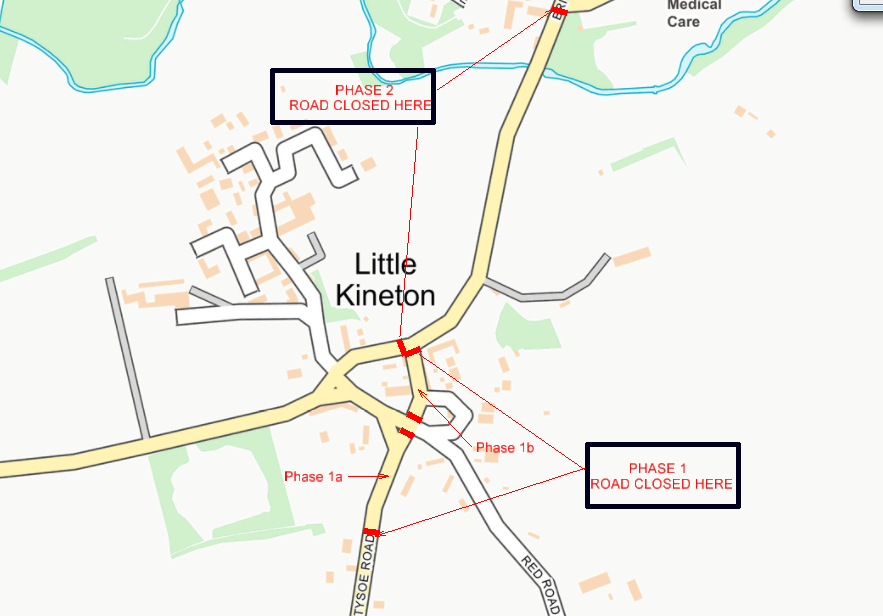 